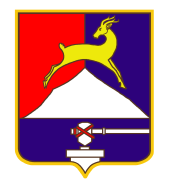 СОБРАНИЕ ДЕПУТАТОВ УСТЬ-КАТАВСКОГО ГОРОДСКОГО ОКРУГАЧЕЛЯБИНСКОЙ ОБЛАСТИДвадцатое заседаниеРЕШЕНИЕот  27.12.2023      №   153                                                             г. Усть-Катав               О внесении изменений в решение Собрания депутатов Усть-Катавского городского округа от 26.08.2020 года №86 «О дополнительных мерах социальной поддержки в виде льготного питания отдельных категорий обучающихся муниципальных общеобразовательных учреждений»В целях оказания социальной поддержки отдельных категорий обучающихся муниципальных общеобразовательных учреждений Усть- Катавского городского округа, руководствуясь Федеральным законом от 06.10.2003 года №131-ФЗ «Об общих принципах организации местного самоуправления в Российской Федерации», Федеральным законом от 29.12.2012 года № 273-ФЗ «Об образовании в Российской Федерации», Уставом Усть-Катавского городского округа, Собрание депутатовРЕШАЕТ:Внести в решение Собрания депутатов Усть-Катавского городского округа от 26.08.2020г. №86 «О дополнительных мерах социальной поддержки в виде льготного питания отдельных категорий обучающихся муниципальных общеобразовательных учреждений» следующие изменения:в пункте 2.1.:слова «50 рублей 90 копеек» заменить на слова «55 рублей 90 копеек»;в пункте 2.2.:слова «71 рубль 30 копеек» заменить на слова «75 рублей 50 копеек»;слова «50 рублей 90 копеек» заменить на слова «55 рублей 90 копеек»;в подпункте З.1.1.:слова «12 рублей 00 копеек» заменить на слова «22 рубля 20 копеек»;в подпункте 3.1.2.:слова «60 рублей 80 копеек» заменить на слова «78 рублей 10 копеек»;в подпункте 3.2.1.:слова «17 рублей 00 копеек» заменить на слова «30 рублей 00 копеек»;слова «12 рублей 00 копеек» заменить на слова «22 рубля 20 копеек»;в подпункте 3.2.2.:слова «85 рублей 30 копеек» заменить на слова «105 рублей 50 копеек»;слова «60 рублей 80 копеек» заменить на слова «78 рублей 10 копеек».         2.Настоящее решение вступает в силу с 01 января 2024 года.        3.Настоящее решение опубликовать в газете «Усть-Катавская неделя» и разместить на официальном сайте администрации Усть-Катавского городского округа www.ukgo.su.       4.Организацию исполнения данного решения возложить на начальника Управления образования администрации Усть-Катавского городского округа.      5.Контроль за исполнением настоящего решения возложить на председателя комиссии по финансово-бюджетной и экономической политике С.Н.Федосову.Председатель Собрания депутатовУсть-Катавского городского округа                                   С.Н.Пульдяев Глава Усть-Катавского городского округа                       С.Д.Семков